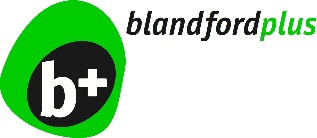 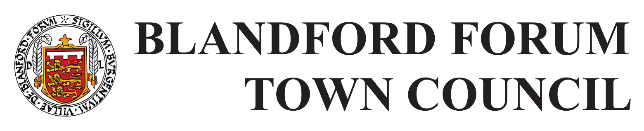 Your privacy is important to Blandford+ and we would like to communicate with you about the new Neighbourhood Plan. To do so we need your consent and would be most grateful if you could please complete your contact information below and confirm your consent by ticking the box. Please return it to the Town Council by 27th July 2018. If we do not receive your information by then we will remove you from our contact list and you will no longer receive information from Blandford+. You can find out more about how we use your data from our Privacy Notice, which is available on the Blandford Forum Town Council website at www.blandfordforum-tc.gov.uk/contact or from the Town Clerk’s Office. You can withdraw or change your consent at any time by contacting the Town Clerk’s Office. 	  I would like to receive communications by email  Email address: …………………………………………………...……………………………	  I would like to receive communications by telephone/mobile phone	  Preferred Telephone Number: ………………………………………………………………	  I would like to receive communications by post (to the address above) Thank you for taking the time to complete and return this Consent Form. The Town Council is acting in accordance with the General Data Protection Regulation.If you are aged 13 or under your parent or guardian should fill in their details below to confirm their consentName……………………………………………………………………………………..Address……………………………………...……………………………………………...……………………………………………………………………………………...……………………………………………………………………………………...Signature ……………………………………………………………………………………...Date……………………………………………………………………………………...Yes please, I would like to be contacted by Blandford+ about the new Neighbourhood Plan. These communications may also sometimes appear on our website, or in printed or electronic form (including social media). 